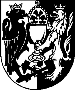 MĚSTO KUTNÁ HORA 
Havlíčkovo náměstí 552/1, 284 01 Kutná Hora, IČ: 00236195
odbor správy majetku
sídlo odboru:  Havlíčkovo náměstí 552/1, 284 01, Kutná Hora
tel.: 327 710 111, ID DS: b65bfx3, https://mu.kutnahora.czPřihláška do výběrového řízenína pronájem bytu zvláštního určení – bezbariérový bytČíslo výběrového řízení:       Přihlašuji se do výběrového řízení na pronájem bytu zvláštního určení – bezbariérový byt v objektu: čp. ………… ul. ……………………………………. v Kutné Hoře          uvedeného v oznámení o vyhlášení výběrového řízení výše uvedeného číslaPříjmení:Příjmení:Jméno:Jméno:Titul:Rodné číslo:Rodné číslo:Rodinný stav:Rodinný stav:Rodinný stav:Trvalé bydliště:Trvalé bydliště:Trvalé bydliště:Trvalé bydliště:Trvalé bydliště:Kontaktní adresa:Kontaktní adresa:Kontaktní adresa:Kontaktní adresa:Kontaktní adresa:Telefon:Povolání:Povolání:Povolání:Povolání:Souhlasím s podmínkami výběrového řízení na pronájem bytu zvláštního určení schválenými radou města a uvedenými v oznámení o vyhlášení výběrového řízení a zavazuji se je respektovat.Prohlašuji tímto, že v případě uzavření nájemní smlouvy k předmětnému bytu, bude společně se mnou užívat byt: (uvést jmenovitě seznam osob tvořící rodinu uchazeče                  s uvedením data narození).………………………………………………………………………………….………………………………………………………………………………….………………………………………………………………………………….………………………………………………………………………………….………………………………………………………………………………….………………………………………………………………………………….Souhlasím s podmínkami výběrového řízení na pronájem bytu zvláštního určení schválenými radou města a uvedenými v oznámení o vyhlášení výběrového řízení a zavazuji se je respektovat.Prohlašuji tímto, že v případě uzavření nájemní smlouvy k předmětnému bytu, bude společně se mnou užívat byt: (uvést jmenovitě seznam osob tvořící rodinu uchazeče                  s uvedením data narození).………………………………………………………………………………….………………………………………………………………………………….………………………………………………………………………………….………………………………………………………………………………….………………………………………………………………………………….………………………………………………………………………………….Souhlasím s podmínkami výběrového řízení na pronájem bytu zvláštního určení schválenými radou města a uvedenými v oznámení o vyhlášení výběrového řízení a zavazuji se je respektovat.Prohlašuji tímto, že v případě uzavření nájemní smlouvy k předmětnému bytu, bude společně se mnou užívat byt: (uvést jmenovitě seznam osob tvořící rodinu uchazeče                  s uvedením data narození).………………………………………………………………………………….………………………………………………………………………………….………………………………………………………………………………….………………………………………………………………………………….………………………………………………………………………………….………………………………………………………………………………….Souhlasím s podmínkami výběrového řízení na pronájem bytu zvláštního určení schválenými radou města a uvedenými v oznámení o vyhlášení výběrového řízení a zavazuji se je respektovat.Prohlašuji tímto, že v případě uzavření nájemní smlouvy k předmětnému bytu, bude společně se mnou užívat byt: (uvést jmenovitě seznam osob tvořící rodinu uchazeče                  s uvedením data narození).………………………………………………………………………………….………………………………………………………………………………….………………………………………………………………………………….………………………………………………………………………………….………………………………………………………………………………….………………………………………………………………………………….Souhlasím s podmínkami výběrového řízení na pronájem bytu zvláštního určení schválenými radou města a uvedenými v oznámení o vyhlášení výběrového řízení a zavazuji se je respektovat.Prohlašuji tímto, že v případě uzavření nájemní smlouvy k předmětnému bytu, bude společně se mnou užívat byt: (uvést jmenovitě seznam osob tvořící rodinu uchazeče                  s uvedením data narození).………………………………………………………………………………….………………………………………………………………………………….………………………………………………………………………………….………………………………………………………………………………….………………………………………………………………………………….………………………………………………………………………………….K přihlášce přikládám:Písemné zdůvodnění svého zájmu o pronájem bytu zvláštního určení.Doklady dle bodu 2) zvláštních podmínek VŘ na pronájem bytu zvláštního určení.Doklad o celkové výši měsíčního příjmu společné domácnosti žadatele. K přihlášce přikládám:Písemné zdůvodnění svého zájmu o pronájem bytu zvláštního určení.Doklady dle bodu 2) zvláštních podmínek VŘ na pronájem bytu zvláštního určení.Doklad o celkové výši měsíčního příjmu společné domácnosti žadatele. K přihlášce přikládám:Písemné zdůvodnění svého zájmu o pronájem bytu zvláštního určení.Doklady dle bodu 2) zvláštních podmínek VŘ na pronájem bytu zvláštního určení.Doklad o celkové výši měsíčního příjmu společné domácnosti žadatele. K přihlášce přikládám:Písemné zdůvodnění svého zájmu o pronájem bytu zvláštního určení.Doklady dle bodu 2) zvláštních podmínek VŘ na pronájem bytu zvláštního určení.Doklad o celkové výši měsíčního příjmu společné domácnosti žadatele. K přihlášce přikládám:Písemné zdůvodnění svého zájmu o pronájem bytu zvláštního určení.Doklady dle bodu 2) zvláštních podmínek VŘ na pronájem bytu zvláštního určení.Doklad o celkové výši měsíčního příjmu společné domácnosti žadatele. Přihlášku s potřebnými doklady do výběrového řízení je nutné přinést osobně na Odbor správy majetku Městského úřadu v Kutné Hoře.Přihlášku s potřebnými doklady do výběrového řízení je nutné přinést osobně na Odbor správy majetku Městského úřadu v Kutné Hoře.Přihlášku s potřebnými doklady do výběrového řízení je nutné přinést osobně na Odbor správy majetku Městského úřadu v Kutné Hoře.Přihlášku s potřebnými doklady do výběrového řízení je nutné přinést osobně na Odbor správy majetku Městského úřadu v Kutné Hoře.Přihlášku s potřebnými doklady do výběrového řízení je nutné přinést osobně na Odbor správy majetku Městského úřadu v Kutné Hoře.V Kutné Hoře dne: V Kutné Hoře dne: V Kutné Hoře dne: Podpis žadatelePodpis žadatele